TRIBUTE TO GEORGE STRAIT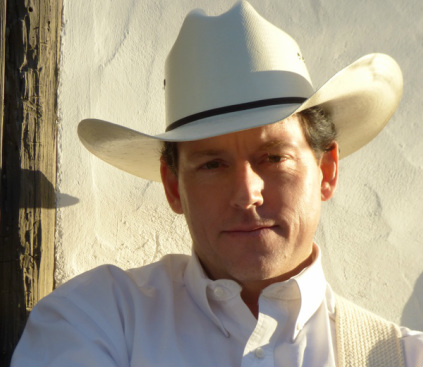 Being located in Texas, and performing at some of the biggest venues here, if you don't do "King George" the right way, you will be laughed at and mocked. The show gives a truly authentic experience to the audience focusing on the look, sound, and mannerisms. No one does it better! A Tribute to George Strait featuring Derek Spence with Southern County Line.Check out the reviews:We attended this show at Dosey Doe in the Woodlands and really enjoyed it. Derek Spence is the real deal. He gives you your money’s worth of “King George”. You will think that you are at a Strait concert, and since I worked a quite a few of his records since 1981, I should know.-Roger Ramsey, former senior SW Regional Director of Promotions MCA RecordsOur experience using the Tribute to George Strait Show with Derek Spence & Southern County Line was a great one!  AMOCO Federal Credit Union hosted their 1st annual VIP Sneak Peek night celebrating the 80th year anniversary of the  Galveston Fair and Rodeo and chose this artist and band for our entertainment.  They attracted a huge crowd and Derek made himself available to take pictures with our employees, which was a bonus.  We recommend them to anyone who enjoys listening to lyrics by the King of Country Music.  Southern County Line, includes band members from our area and performed an outstanding show playing a genre of music familiar to everyone, a great crowd pleaser.  Use our testament and book your show today!!!!- Vicki Walker Amoco Federal Credit UnionThe Tribute to George Strait Show featuring Derek Spence and Southern County Line was a huge hit among our members! They loved the event and keep asking when we’re going to do another event like it. They sang along and danced the whole night. The band was a pleasure to work with, very professional, and I would recommend them for any corporate or private function. It is incredible how much Derek Spence resembles George Strait and he, along with the band, does a great job covering the greatest country music songs! Thank you for coming out to kick off the Rodeo Season in Houston for our Houstonian Club members! -Laurie Ranz-The Houstonian Hotel, Club, & SpaWe had Derek Spence and the “Tribute to George Strait” show with Southern County Line at our annual Food, Brew, & Wine Fest earlier this month. From start to finish they could have not been more professional. Management was always quick to answer questions and was very accommodating with everything. The band was a huge hit. Derek looks and sounds like a younger George Strait and won the crowd over easily. We have worked with a number of bands over the last 9 years and I can easily say this was one of the easiest, most professional and talented one that we have contracted. Jean Knowles-Harker Heights Chamber of CommerceWOW!! Southern County Line and Derek Spence were perfect at the Texas CitizensBank Christmas Party. George Strait was in two places Saturday night, Las Vegas and Houston. The Houston Show was just as good as the real George Strait performance in Vegas! This was our company’s best party ever!! -Tom Watson Texas Citizens BankThe Wild Stallion absolutely “loved” the entire Tribute to George Strait Show & Southern County Line. Everyone was so nice and professional. Due to rain in the area, they were so great about holding off as long as they could to make the call and we wound up having the concert outside as planned. Everyone from the band guys, management, and sound guys were first class.-Wild Stallion Vineyards“If I didn’t know any better I would think I was in the presence of “King George” himself’. “One of the best shows we have ever had”.-Mike Ford Dosey Doe The Woodlands Texas"We were thrilled to have the Tribute to George Strait show at Horseshoe Bay Resort”.  The show was one we knew our Club Members and resort guests would love and it did not disappoint!  Derek Spence was perfect, nearly indistinguishable, as George Strait, performing all the favorites.  Southern County Line as lead off and backup was perfect as well.  Lots of guests came up afterward and wanted to know how to contact the band in the future and everyone stayed for the entire night.  Old and young alike were dancing, singing, and having a great time! We would recommend this show to anyone - it's a great evening of entertainment and awesome music.” Mary Jeffrey- -Marketing Events Manager Horseshoe Bay Resort “The Tribute to George Strait Show is a must see for serious and casual fans, alike.  Jaws drop as he takes the stage, even before singing the first note”. “Derek and his whole crew are a joy to work with, start to finish”.  “They are all professionals”. It is a special moment when you realize that most of the crowd is forgetting there not even seeing "The real thing.”Matt Davis—Main Street Crossing Tomball TexasWe could not have been happier with the performance of Derek Spence at our annual Reunion event.  His George Strait Tribute had folks dancing all night long.  Many of our regulars told me this was the best ever and I think Derek was a key part of that success.  I would gladly recommend him for a great night of entertainment and good fun!  Without doubt the best talent we have ever booked for our event.  With over 600 in attendance, I heard nothing but praise for the show!Allan Griffin--President -- Humble High School Alumni AssociationThe best George Strait Tribute show out there. Packs our dance floor every time! Kari Wood Masone’s Saloon Cypress TexasI would like to thank The Tribute to George Strait Show featuring Derek Spence and  Southern County Line. Not only did they put on an amazing performance, but what a great group of guys. Very friendly, easy to work with and we’ll definitely be bringing them back for a future performance. Thanks again from Back the Brave and our staff.Greg Hopper-President-Back the BraveI have been working my way through all of the compliments I have received about you and your band. What a phenomenal job! I can’t tell you how many of the guests have asked for your contact information. Several have events in mind to enlist your help with. I couldn’t do anything but praise you guys. Working with your crew was such a pleasure. I certainly hope to stay in touch and have The Tribute to George Strait Show back again, in the very near future. Katie Coughlin-Director University Events-The University of Texas It was a pleasure and privilege for me to suggest, book and present The Tribute To George Strait featuring Derek Spence for a longtime client and personal friend recently. Derek and the band were extremely accommodating in performing according to the client's wishes. This venue was a working barn, not a standard event facility and the band and production crew rolled with the flow and made everything sound good and work flawlessly. My client was just plain "pleased to tears" with how well the band performed and how they helped make her special day into an event that she, her family, and all of the friends that were in attendance will always look back upon with great memories. As a entertainment booking agent of 4 decades, I was so happy to be onsite for this event as it was one of the bookings that make your buttons pop with pride and you know your client will be calling again. Oh - and yes, Derek was George Strait that night. TheVoice , the Look, the Band and even the Stage Mannerisms were SPOT ON. Al Henson Show Business Entertainment Houston , TexasI speak for the entire HLSR Youth Horse Fundraiser Committee in thanking Derek and Southern County Line for providing the entertainment for our fundraiser. The Youth Horse fundraiser is the second project I have had the pleasure of working with Derek and the band on and will recommend them for entertainment in all facets of the entertainment world. Derek is an top tier entertainer and while he looks, sings and acts like King George, Derek without question stands on his own ability to perform. Southern County Line was the icing on the cake for a wonderful night of fun and dancing. Thank you so much Derek Spence and Southern County Line for making our night a success and beyond expectations.Susan Jungians Houston Livestock Show & Rodeo Youth Horse CommitteeThe George Strait Tribute show was great at our festival!-Anne Willis Texas Crab Festival“AMAZING”-K.Krunk Lorena Texas“NEXT BEST THING”-Denise R. Lufkin Texas“George definitely showed up tonight”!-R. McBride Houston Texas“It is quite an undertaking to stand on stage in Texas and be George Strait, but Derek Spence pulls it off”.- James D. Spring Texas“The best George Strait Tribute I have seen anywhere.-Joe L. Houston TexasManagement: Jerry Creed/Joe Ladd 832-860-5100 Email: jcreed3@comcast.net      Website: www.tributetogeorgestrait.com   Video link:  https://youtu.be/-YHDGJDNco8